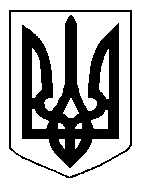 БІЛОЦЕРКІВСЬКА МІСЬКА РАДА	КИЇВСЬКОЇ ОБЛАСТІ	Р І Ш Е Н Н Я
від  30 серпня  2018 року                                                                        № 2587-55-VIIПро припинення права постійного користуванняземельною ділянкою Товариству з обмеженою відповідальністю «Берегиня»Розглянувши звернення постійної комісії з питань земельних відносин та земельного кадастру, планування території, будівництва, архітектури, охорони пам’яток, історичного середовища та благоустрою до міського голови від 19 липня 2018 року №306/2-17, протокол постійної комісії з питань  земельних відносин та земельного кадастру, планування території, будівництва, архітектури, охорони пам’яток, історичного середовища та благоустрою від 19 липня 2018 року №138,  заяву ПРИВАТНОГО АКЦІОНЕРНОГО ТОВАРИСТВА «ФОРА РІТЕЙЛ»  від 11 липня  2018 року №3579, нотаріально завірену заяву Товариства з обмеженою відповідальністю «Берегиня»  від 26 червня 2013 року про відмову від права користування земельною ділянкою, відповідно до ст. 12, п. е) ч.1 ст. 141 Земельного кодексу України, п. 34 ч. 1 ст. 26 Закону України «Про місцеве самоврядування в Україні», міська рада вирішила:1. Припинити право постійного користування земельною ділянкою Товариству з обмеженою відповідальністю «Берегиня» під розміщення об’єктів роздрібної торгівлі та комерційних послуг  за адресою: вулиця Сквирське шосе, 260А, загальною площею 0,1991 га, яке виникло на підставі рішення виконавчого комітету  Білоцерківської міської ради від 22 квітня 1999 року за №103 та Державного акту на право постійного користування землею серії І-КВ №003015 виданий 15 липня 1999 року, який зареєстрований в Книзі записів державних актів на право постійного користування землею за №55, відповідно до п. е) ч.1 ст. 141 Земельного кодексу України, а саме: набуття іншою особою права власності на жилий будинок, будівлю або споруду, які розташовані на земельній ділянці.2. Особі, зазначеній в цьому рішенні, зареєструвати припинення права постійного користування земельною ділянкою в порядку, визначеному чинним законодавством України.3. Контроль за виконанням цього рішення покласти на постійну комісію з питань  земельних відносин та земельного кадастру, планування території, будівництва, архітектури, охорони пам’яток, історичного середовища та благоустрою.Міський голова					                               Г. Дикий